Digital Student Porfolios20th February 2020Dear Parents and Caregivers,Yes, my child can add to their own digital portfolio on See Saw!Student name: ______________________________________________Your Name: ______________________________________________Your Signature: ___________________________		Date: ______________________This term, students will get their own portfolios to document and share their work with you on the online application “SeeSaw”. This forum will be utilised to post whole class events and share class activities using the inbuilt application. It’s the easiest way for you to see what your child is working on. All posts and comments uploaded must be approved by the class teacher prior to being live on the application. You will only be able to see any item that your child is connected to. You will not be able to see any other child’s work, unless your child is involved, or the post is tagged as having everyone in it.If your child is under 13, he/she needs your consent so they can have their own portfolio - please sign below! If you’d like to sign up for SeeSaw to follow what your child is doing in class and see this portfolio, please download the SeeSaw app for iPhone or Android, or you can go onto web.seesaw.me. You will receive your child’s personal QR code to scan. This will enable access to view all their work samples. WHAT IS SEESAW?Seesaw empowers students of any age to independently document what they are learning at school.Students capture learning with photos and videos of their work, or by adding digital creations. Everything gets organized in one place and is accessible to teachers from any device.Student work can be shared with classmates, parents, or published to a class blog. Seesaw gives students a real audience for their work and offers parents a personalized window into their child's learningOur school goal is for every family to fill out and return the slip below and connect online with their child’s class portfolio as soon as possible! Feel free to ask any questions.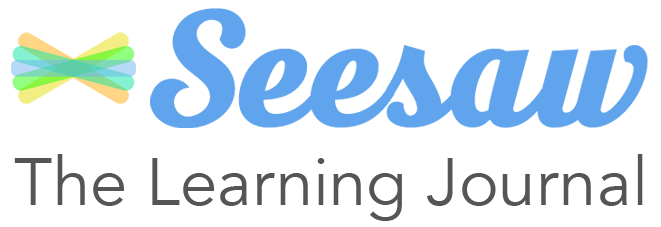 Kind Regards Anica TanevskiRel.Principal